Publicado en  el 07/12/2016 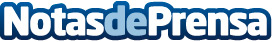 El Gobierno limitará los pagos en efectivo a 1.000 euros El Ejecutivo que recientemente ha estrenado legislatura ha anunciado en Consejo de Ministros una batería de medidas para luchar contra el fraude fiscal y cumplir con los objetivos de déficit establecidos con BruselasDatos de contacto:Nota de prensa publicada en: https://www.notasdeprensa.es/el-gobierno-limitara-los-pagos-en-efectivo-a-1_1 Categorias: Derecho Finanzas Sociedad Recursos humanos http://www.notasdeprensa.es